แบบหนังสือขออนุญาตจำหน่ายนักเรียน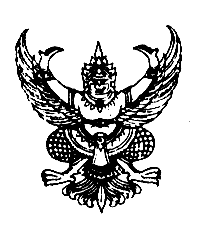 ที่ .........................................				      	เขียนที่ โรงเรียนทุ่งทรายวิทยา						      		................................................................					     	 วันที่............เดือน..........................พ.ศ. ...................เรื่อง  ขออนุญาตจำหน่ายนักเรียนเรียน  ผู้อำนวยการสำนักงานเขตพื้นที่การศึกษา.....................................สิ่งที่ส่งมาด้วย	๑. บัญชีรายชื่อนักเรียนที่ขออนุญาตจำหน่ายนักเรียน		จำนวน...................ชุด		๒. ............................................................				จำนวน...................ชุดด้วย..............................................................มีความประสงค์ขออนุญาตจำหน่ายนักเรียนออกจากทะเบียนนักเรียนนักเรียนด้วยสาเหตุต่างๆ ดังนี้นักเรียนขอย้ายสถานศึกษา				จำนวน......................คนนักเรียนถึงแก่กรรม					จำนวน......................คนนักเรียนไม่มีตัวตนอยู่ในพื้นที่				จำนวน......................คน			รายละเอียดตามบัญชีรายชื่อที่ส่งมาพร้อมหนังสือนี้จึงเรียนมาเพื่อโปรดพิจารณาอนุญาต    ขอแสดงความนับถือ       (ลงชื่อ)………….……………..………….          (……....…..……………….……….)					 ตำแหน่ง.......................................................